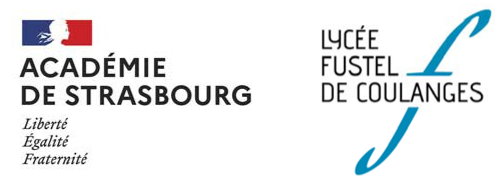 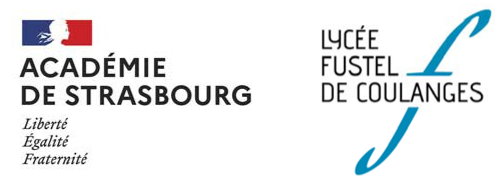 CONTRIBUTION FINANCIEREVOLONTAIRE DES FAMILLES                 Année Scolaire 2021/2022Les fonds récoltés permettent l’attribution d’aides ponctuelles en faveur des élèves du 2nd cycle ou des CPGE : achats de manuels, dictionnaires, aide à la participation financière familiale pour les sorties et/ou voyages scolaires, fonds de livres au CDI, aide à la participation d’une épreuve sportive, etc. -----------------------------------------------------------------------------------------------------------------------CONTRIBUTION VOLONTAIRE AUX ACTIVITES DE LA M.D.L.Année Scolaire 2021/2022Nom de l’élève : ..................................................	Prénom : ......................................................Inscription en classe de : ....................................Nom du titulaire du chèque : ........................................................................................................Banque : ..............................................................      Lieu : ..........……….....................................N° du chèque : ......................................................	 Montant : ....................................................Ne pas agrafer le chèque. Merci d’utiliser un trombone	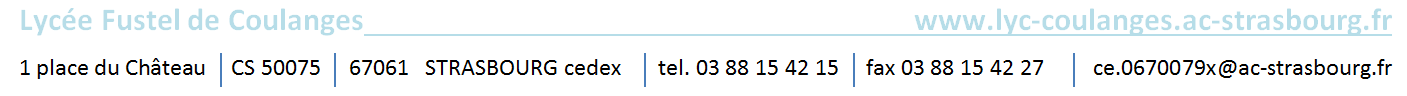 5,00 €Contribution volontaire aux activités de la Maison des ElèvesLe paiement se fait uniquement par chèque tiré sur une banquefrançaise et libellé en euros à l’ordre de :Trésorier de la M.D.L. du Lycée Fustel de CoulangesVous voudrez bien joindre le talon réponse ci-dessous à votre chèque (non agrafé, merci d’utiliser un trombone).